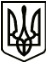 УкраїнаМЕНСЬКА МІСЬКА РАДАМенського району Чернігівської області   ВИКОНАВЧИЙ КОМІТЕТПРОЕКТ  РІШЕННЯ___ грудня 2020 року                         м. Мена                                № Про відмову у взятті на квартирний облік Розглянувши заяву Резник Миколи Петровича про взяття на квартирний облік та додані документи, керуючись Житловим кодексом Української РСР, Правилами обліку громадян, які потребують поліпшення житлових умов, і надання їм жилих приміщень в Українській РСР, затвердженими Постановою Ради Міністрів УРСР і Укрпрофради від 11.12.1984р. №470, Постановою від 07.01.1985 року №3 «Про порядок обліку громадян, які потребують поліпшення житлових умов і надання їм житлових приміщень в Чернігівській області», Законом України «Про місцеве самоврядування в Україні», Законом України «Про статус ветеранів війни, гарантії їх соціального захисту», виконавчий комітет Менської міської радиВИРІШИВ:Відмовити Резник Миколі Петровичу, який зареєстрований в с. Ушня Менського району Чернігівської області по вул. Шкільна, 55, у взятті на квартирний облік для першочергового отримання житла, як такого, що потребує поліпшення житлових умов (не забезпечений житловою площею відповідного рівня та ін.).Міський голова	Г.А. Примаков